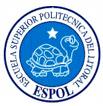 ESCUELA SUPERIOR POLITECNICA DEL LITORALInstituto de Ciencias MatemáticasIngeniería en Estadística Informática“LA SUPERVISIÓN ESTATAL DE  : CASO DE LOS COLEGIOS FISCALES DEL SECTOR URBANO DEL CANTÓN GUAYAQUIL.”TESIS DE GRADOPrevia a la obtención del titulo de:IngenierO en Estadística  InformáticaPresentada por:JOSÈ IGNACIO FRANCO MAGALLANESGUAYAQUIL – ECUADOR2007AGRADECIMIENTOA Dios, a mi familia que siempre me aconsejan: Nelson, Ángela y Milton. A mi director de tesis y amigo Gaudencio Zurita M.SC. y por la ayuda incondicional a la familia Silva Caicedo. Les doy las gracias por creer en mí.DEDICATORIAA Dios,A mi novia Betsy Silva por la gran dosis de amor y paciencia que aportó para hacer posible la elaboración de esta Tesis.TRIBUNAL DE GRADUACIÓN_________________________          		_________________________ ING. WASHINTONG ARMAS			  MSC. GAUDENCIO ZURITA            PRESIDENTE				      DIRECTOR DE TESIS_________________________          		_________________________ING. MARGARITA MARTINEZ			         ING. FELIX RAMIREZ 	       VOCAL				    		           VOCALDECLARACIÓN EXPRESA“La responsabilidad del contenido de esta tesis, me corresponden exclusivamente; y, el patrimonio intelectual de la misma, a la ESCUELA SUPERIOR POLITÉCNICA DEL LITORAL”(Reglamento de Graduación de la ESPOL)José Ignacio Franco Magallanes